Grupa „Motylki”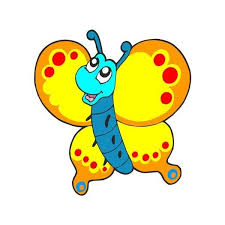 Luty, tydzień 1Temat tygodnia: „Zwierzęta są głodne”Zamierzania  wychowawczo-dydaktyczne (cele główne):rozwijanie mowy,zapoznanie z literą s: małą i wielką, drukowanąrozwijanie umiejętności liczenia, zapoznanie z zapisem cyfrowym liczby 7,rozwijanie sprawności fizycznejrozwijanie umiejętności wokalnych,rozwijanie mowyzapoznanie z nazwami dni tygodnia,rozwijanie sprawności manualnych